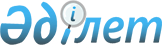 О распределении сумм целевых трансфертов из республиканского бюджета 2004 года на обеспечение функционирования общеобразовательных учебных заведений, переданных с баланса закрытого акционерного общества "Национальная компания 
"Казакстан темiр жолы"Постановление Правительства Республики Казахстан от 2 февраля 2004 года N 125      В соответствии с Законом  Республики Казахстан от 5 декабря 2003 года "О республиканском бюджете на 2004 год" Правительство Республики Казахстан постановляет: 

      1. Утвердить прилагаемое распределение сумм целевых трансфертов областным бюджетам, бюджетам городов Астаны и Алматы на 2004 год в сумме 715830000 (семьсот пятнадцать миллионов восемьсот тридцать тысяч) тенге на обеспечение функционирования общеобразовательных учебных заведений, переданных с баланса закрытого акционерного общества "Национальная компания "Казакстан темiр жолы". 

      2. Настоящее постановление вступает в силу со дня подписания.       Премьер-Министр 

      Республики Казахстан Утверждено         

постановлением Правительства 

Республики Казахстан    

от 2 февраля 2004 года N 125      Распределение сумм целевых трансфертов областным бюджетам, 

    бюджетам городов Астаны и Алматы на 2004 год на обеспечение 

      функционирования общеобразовательных учебных заведений, 

       переданных с баланса закрытого акционерного общества 

           "Национальная компания "Казакстан темiр жолы" ------------------------------------------------------------------- 

N  !               Наименование                 !Сумма в тыс. тенге 

п/п!                                            ! 

------------------------------------------------------------------- 

 1 !                     2                      !        3 

------------------------------------------------------------------- 

    Алматинская область                             101 437,7 

1   Начальная школа N 5 станции Коктума                       224,2 

2   Начальная школа N 2 станции Жаланашколь                   356,5 

    Алакольского района 

3   Средняя школа N 11 станции Дружба                       23217,2 

    Алакольского района 

4   Средняя школа N 12 станции Айна-Булак                   14466,4 

    Коксуского района с пришкольным интернатом 

5   Средняя школа N 13 станции Уш-Тобе                      32589,4 

    Картальского района с пришкольным интернатом 

6   Средняя школа N 15 станции Алматы с                     30584 

    пришкольным интернатом     Акмолинская область                             144 934,2 

7   Средняя школа-интернат N 1 станции Астана               49455,1 

8   Средняя школа N 2 имени С. Серикова станции             41461,7 

    Есиль 

9   Средняя школа N 3 станции Атбасар                       27432,7 

10  Средняя школа-интернат N 30 станции Курорт-             26584,7 

    Боровое     Карагандинская область                           119 707,2 

11  Средняя школа N 22 станции Караганда-                   48081,7 

    Сортировочная 

12  Средняя школа N 23 станции Сары-Шаган                   31424,7 

13  Средняя школа N 24 станции Балхаш                       20464,9 

14  Средняя школа N 25 имени А.Ермекова                     19735,9 

    станции Агадырь     Южно-Казахстанская область                      163 476,1 

15  Начальная школа N 2 станции Шой-Тобе                      479,8 

16  Начальная школа N 3 станции Отрабат                       477,8 

17  Начальная школа N 6 станции Костуин                       570,1 

18  Начальная школа N 10 станции Талды-Кудук                   1391 

19  Начальная школа N 13 станции Актас                          394 

20  Начальная школа N 14 станции Шанак                        624,1 

21  Начальная школа N 17 разъездов N 114, N 115                 996 

22  Начальная школа N 21 станции Абаил                          904 

23  Начальная школа N 31 станции Туркестан                  16616,6 

24  Средняя школа-интернат N 31 имени Абая                  62408,8 

25  Средняя школа N 32 станции Арысь                        51814,7 

26  Средняя школа N 33 станции Шымкент с                    26799,2 

    пришкольным интернатом     Костанайская область                             49 016,9 

27  Средняя школа N 28 поселка Кушмурун                     31145,2 

28  Начальная школа N 33 города Костанай                    17871,7     Актюбинская область                             110 562,3 

29  Средняя школа N 6 станции Шалкар с                      48477,9 

    пришкольным интернатом 

30  Средняя школа N 5 станции Тогыз с                       17233,4 

    пришкольным интернатом 

31  Средняя школа N 7 станции Жем с                           32222 

    пришкольным интернатом 

32  Начальная школа N 26 станции Шокысу                      1154,2 

33  Начальная школа N 28 разъезда N 79                        810,5 

34  Начальная школа N 32 разъезда N 74                        753,5 

35  Начальная школа N 33 станции Жылан                         1059 

36  Начальная школа N 35 разъезда N 71                        644,7 

37  Начальная школа N 36 станции Копмола                     1129,5 

38  Начальная школа N 37 станции Улпан                        697,9 

39  Начальная школа N 38 разъезда N 68                        775,1 

40  Начальная школа N 42 станции Кайдауыл                    1618,6 

41  Начальная школа N 44 станции Кауылжыр                       681 

42  Начальная школа N 48 станции Кыргыз                       740,8 

43  Начальная школа N 52 разъезда N 53                        770,9 

44  Начальная школа N 53 станции Кенжалы                      770,9 

45  Начальная школа N 59 станции Темир                       1022,4     Западно-Казахстанская область                    26 695,6 

46  Средняя школа N 21 станции Уральск с                   26 695,6 

    пришкольным интернатом     Атырауская область*                                 трансфертов 

                                                       не требуется     Восточно-Казахстанская*                             трансфертов 

                                                       не требуется     Жамбылская область*                                 трансфертов 

                                                       не требуется     Кызылординская область*                             трансфертов 

                                                       не требуется     Мангистауская область*                              трансфертов 

                                                       не требуется     Павлодарская область*                               трансфертов 

                                                       не требуется     Северо-Казахстанская область*                       трансфертов 

                                                       не требуется     город Алматы*                                       трансфертов 

                                                       не требуется     город Астана*                                       трансфертов 

                                                       не требуется 

------------------------------------------------------------------- 

    Всего:                                                715 830 

-------------------------------------------------------------------       * Примечание: трансферты не требуются в связи с тем, что в данных регионах нет общеобразовательных учебных заведений, переданных с баланса закрытого акционерного общества "Национальная компания "Казакстан темiр жолы". 
					© 2012. РГП на ПХВ «Институт законодательства и правовой информации Республики Казахстан» Министерства юстиции Республики Казахстан
				